Brandschutz im Detail – Türen, Tore, Fenster
Planung – Montage – Abnahme – WartungFeuerTRUTZ Network GmbH
Kundenservice: 65341 EltvilleTelefon: 06123 9238-259		                                         Telefax: 06123 9238-244feuertrutz@vuservice.de				              www.baufachmedien.deDie korrekte Planung und fehlerfreie Montage von Feuer- und Rauchschutzabschlüssenist für einen zuverlässigen vorbeugenden Brandschutz unabdingbar. Ausrüstungs- oder Montagefehler können nicht einfach durch Nacharbeit und Veränderung behoben werden. Insbesondere nachträglichen Veränderungen an Brandschutztüren sind baurechtlich enge Grenzen gesetzt.Das Handbuch „Türen, Tore, Fenster“ aus der Reihe „Brandschutz im Detail“ hilft anhand von Anleitungen und Praxisbeispielen, Fehler bei der Montage von Türen, Anbauteilen oder Zusatzausrüstungen zu erkennen und zu vermeiden. Es liefert weiterhin Hinweise auf unerlaubte Änderungen an Bauelementen mit Verweis auf die entsprechenden Regelwerke und Normen. Was bei der Abnahme von Türen, Toren und Fenstern zu beachten ist, welche Dokumentationen zu übergeben und zu verwalten sowie welche Wartungspflichten zu erfüllen sind, erläutert diese Arbeitshilfe im Detail. Zahlreiche Musterformulare, Fotos sowie Schadensbeispiele erleichtern die fachgerechte Umsetzung eigener Projekte in die Praxis.Die komplett überarbeitete 2. Auflage berücksichtigt die neue europäische Bauproduktenverordnung sowie die europäische harmonisierte Norm DIN EN 16034, die sich gegenwärtig in der Koexistenzphase befindet. Auch die Änderungen beim Ablauf von Verwendbarkeitsnachweisen wurden aufgenommen und die Begrifflichkeiten entsprechend angepasst. Weitere Neuerungen betreffen automatisierte Türen und Montagewände sowie Feststellanlagen.„Brandschutz im Detail – Türen, Tore, Fenster“ richtet sich an Brandschutzfachplaner und -sachverständige, Architekten, Ingenieure, Brandschutzbeauftragte, Mitarbeiter von Bauaufsicht sowie Brandschutzdienststellen, Bauleiter und Metallbauer.2.220 Zeichen / Januar 2017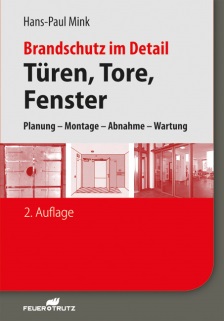 Von Dipl.-Ing. Hans-Paul Mink.2. aktualisierte und erweiterte Auflage 2017. 17 x 24 cm. Gebunden. 340 Seiten mit 195 farbigen Abbildungen und 40 Tabellen.EURO 69,– 
ISBN Buch: 978-3-86235-249-4
ISBNE-Book: 978-3-86235-250-0